PRAZNIČNA VOŠČILNICA SNEŽAK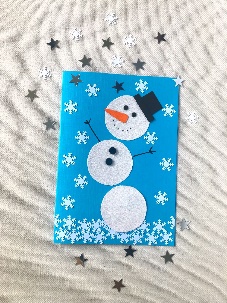 Kaj potrebujete:Moder in bel karton (A4)Črn papirŠestiloLepiloMajhne snežinke iz papirjaGumbeOranžno barvo ali flumasterČrn flumasterKorak za korakom:Moder karton prepognite po polovici in s tem ustvarite osnovo voščilnice.S šestilom na bel papir narišite tri enako veliko kroge in jih previdno izrežite.Z lepilom na moder karton prilepite snežinke.Z lepilom na moder karton prilepite izrezane bele kroge.Na sredinski krog prilepite dva gumbka (uporabite lahko sekundno lepilo, ta korak naj izpeljejo starši).Z oranžno barvo pobarvajte trikotnik, ta bo predstavljal snežakov nos. Nalepite ga na pravo mesto.Iz papirja izrežite dva mala črna kroga (snežakove oči) lahko pa jih narišete tudi direktno na zgornji krog.S flumastrom snežaku nadenite še nasmešek in roke.Iz črnega kartona izrežite še klobuk, ga zalepite na snežakovo glavo in voščilnica je končana!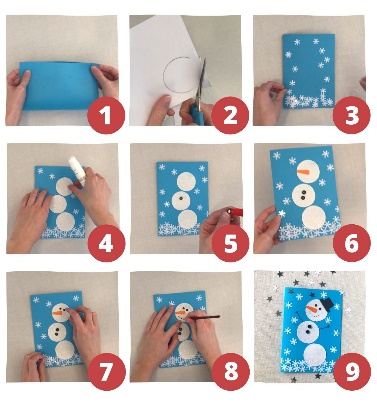 